________________________________________________________________________                       КАРАР                                                                 РЕШЕНИЕСовета сельского поселения Турбаслинский сельсоветмуниципального района Иглинский район Республики Башкортостан«Об установлении налога на имущество физических лиц»	 В соответствии с Налоговым кодексом Российской Федерации Совет сельского поселения Турбаслинский сельсовет муниципального района Иглинский район Республики Башкортостан Р Е Ш И Л: 1. Ввести на территории сельского поселения Турбаслинский сельсовет муниципального района Иглинский район  Республики Башкортостан налог на имущество физических лиц исходя из кадастровой стоимости объектов налогообложения.2. Установить ставки налога на имущество физических лиц:2.1.  0,1 процент в отношении:жилых домов, жилых помещений;объектов незавершенного строительства, в случае если проектируемым назначением таких объектов является жилой дом;единых недвижимых комплексов, в состав которых входит хотя бы одно жилое помещение (жилой дом); гаражей и машино - мест;хозяйственных строений или сооружений, площадь каждого из которых не превышает 50 квадратных метров, расположенных на земельных участках, предоставленных для ведения личного подсобного, дачного хозяйства, огородничества, садоводства, индивидуального жилищного строительства.2.2. 2 процента в отношении:административно-деловых центров и торговых центров (комплексов) общей площадью свыше  и помещений в них (кроме помещений, находящихся в оперативном управлении органов государственной власти и органов местного самоуправления, автономных, бюджетных и казенных учреждений).2.3.  2 процента в отношении: объектов налогообложения, кадастровая стоимость каждого из которых превышает 300 млн. рублей. 2.4.   0,5 процента в отношении прочих объектов налогообложения.4. Данное решение обнародовать на информационных стендах в здании администрации сельского поселения не позднее 30 ноября 2015 года.5. Решение Совета сельского поселения Турбаслинский сельсовет муниципального района Иглинский район Республики Башкортостан от 19.11.2013 года  № 261  «Об установлении налога на имущество физических лиц», признать утратившим силу.	6. Настоящее решение вступает в силу  с 1 января 2016 года, но не ранее чем по истечении одного месяца со дня его официального обнародования.7.  Контроль за исполнением настоящего решения возложить на Постоянную комиссию Совета по бюджету, налогам и вопросам собственности, социально-гуманитарным вопросам (председатель Г.Ф. Сайфуллина). Глава сельского поселения                                                     Б.Х. Кадырбаев          от  «19»  ноября 2015  года № 23БАШКОРТОСТАН РЕСПУБЛИКАҺЫИГЛИН РАЙОНЫМУНИЦИПАЛЬ  РАЙОНЫНЫҢТУРБАСЛЫ АУЫЛ СОВЕТЫАУЫЛ БИЛӘМӘҺЕ СОВЕТЫ452414, Турбаслы ауылы, Узэк урам, 40тел. (34795) 2-71-99, факс 2-71-99e-mail: turbasl_iglin@mail.ru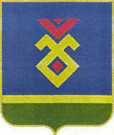 СОВЕТ СЕЛЬСКОГО ПОСЕЛЕНИЯТУРБАСЛИНСКИЙ СЕЛЬСОВЕТМУНИЦИПАЛЬНОГО РАЙОНАИГЛИНСКИЙ РАЙОНРЕСПУБЛИКИ БАШКОРТОСТАН452414, с. Турбаслы, ул. Центральная, 40тел. (34795) 2-71-99, факс 2-71-99e-mail: turbasl_iglin@mail.ru